Краткосрочный план урока по информатике Предмет: ИнформатикаУрок 2ШколаШколаШколаШколаДата:Ф.И.О. учителяФ.И.О. учителяФ.И.О. учителяФ.И.О. учителяКласс 5Ко-во присутствовавших:Ко-во присутствовавших:Кол-во отсутствовавших:Кол-во отсутствовавших:Раздел (сквозная тема):Представление информацииПредставление информацииПредставление информацииПредставление информацииТема урока:Двоичное представление информацииДвоичное представление информацииДвоичное представление информацииДвоичное представление информацииЦели обучения, которым посвящен урок5.​2.​1.​4 пояснять, что вся информация для компьютера представляется в двоичном виде.5.​2.​1.​4 пояснять, что вся информация для компьютера представляется в двоичном виде.5.​2.​1.​4 пояснять, что вся информация для компьютера представляется в двоичном виде.5.​2.​1.​4 пояснять, что вся информация для компьютера представляется в двоичном виде.План урокаПлан урокаПлан урокаПлан урокаПлан урокаЭтапы урокаДействие учителяДействие ученикаОцениваниеРесурсыНачало урока7 минутОрганизационный моментПриветствие. Проверка присутствующих и отсутствующих. Проверка домашнего задания.Для актуализации знаний используется метод «Третий лишний»Каналы, источник, приёмник, шифрование, свойство, кодирование, передачи, декодированиеУчащимся предоставляется перечень ключевых слов, необходимо найти лишний элемент в предоставленном перечне. Высказывают своё мнение сначала в парах, затем, приходят к мнению и объясняют свой выбор ФО: устная похвала, поощрениеKundelik.kzкарточкиСередина урока3 минут12 минут3 минуты10 минут5 минутыУчитель сообщает тему урока, ребята ставят перед собой цель, которую им необходимо достичь к концу урока. Учитель: Сегодня на уроке мы с вами познакомимся с понятиями двоичное кодированиеТема нашего урока: §6. Двоичное представление информацииИнформация, которую мы получаем из окружающего мира, поступает к нам в виде условных знаков или сигналов. Человек в силу своей физической природы не может производить процессы с информацией в полном объеме. Почему? Человеческий мозг не может обрабатывать большое количество информации. Не все получаемые сигналы могут быть понятны человеку. Получаемая информация воспринимается человеком не объективно. Человек не может быстро обработать большое количество информации. Информация быстро забывается. И в этом нам помогает компьютер. Он помогает справиться с большим объемом информации.Когда мы представляем информацию в разных формах или преобразуем её из одной формы в другую, мы информацию кодируем. Какими символами кодируется информация в компьютере? Вычислительная техника понимает электрические сигналы, и мы можем выделить позицию включено и выключено. Мы можем обозначить есть сигнал или нет сигнала. Эти две позиции можно закодировать с помощью символов 1 и 0. То есть информация в компьютере представляется в двоичном коде.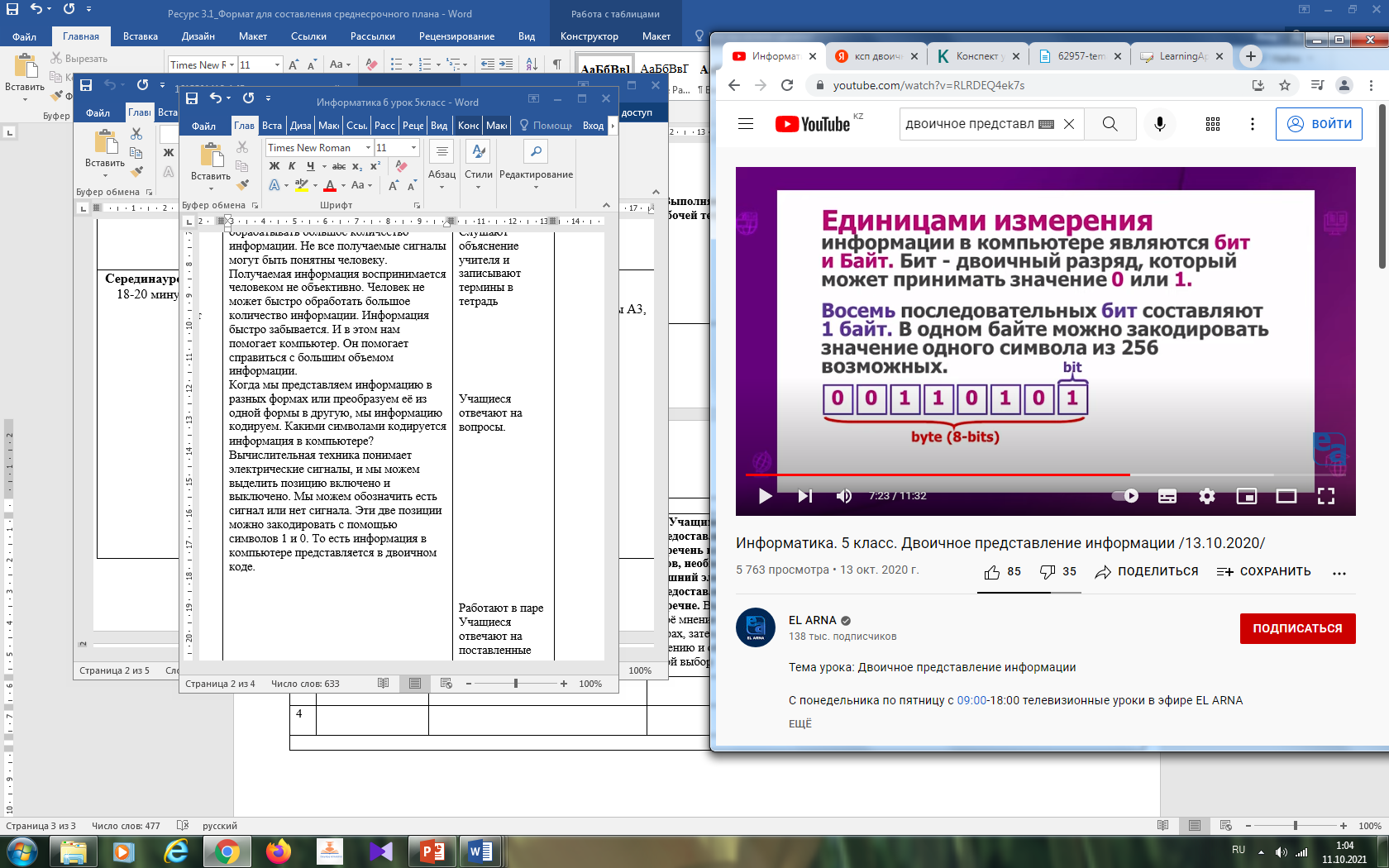 Учитель: Давайте ответим на следующие вопросы(Парная работа) Думаем и обсуждаемДля чего используют методы кодирования информации?Почему для обработки информации используется 256 символов?Дескриптор: Учащиеся знают, методы кодирования информации.Выполняем на компьютереЗадание 1.Прочитайте предложение и укажите верно или не верно. 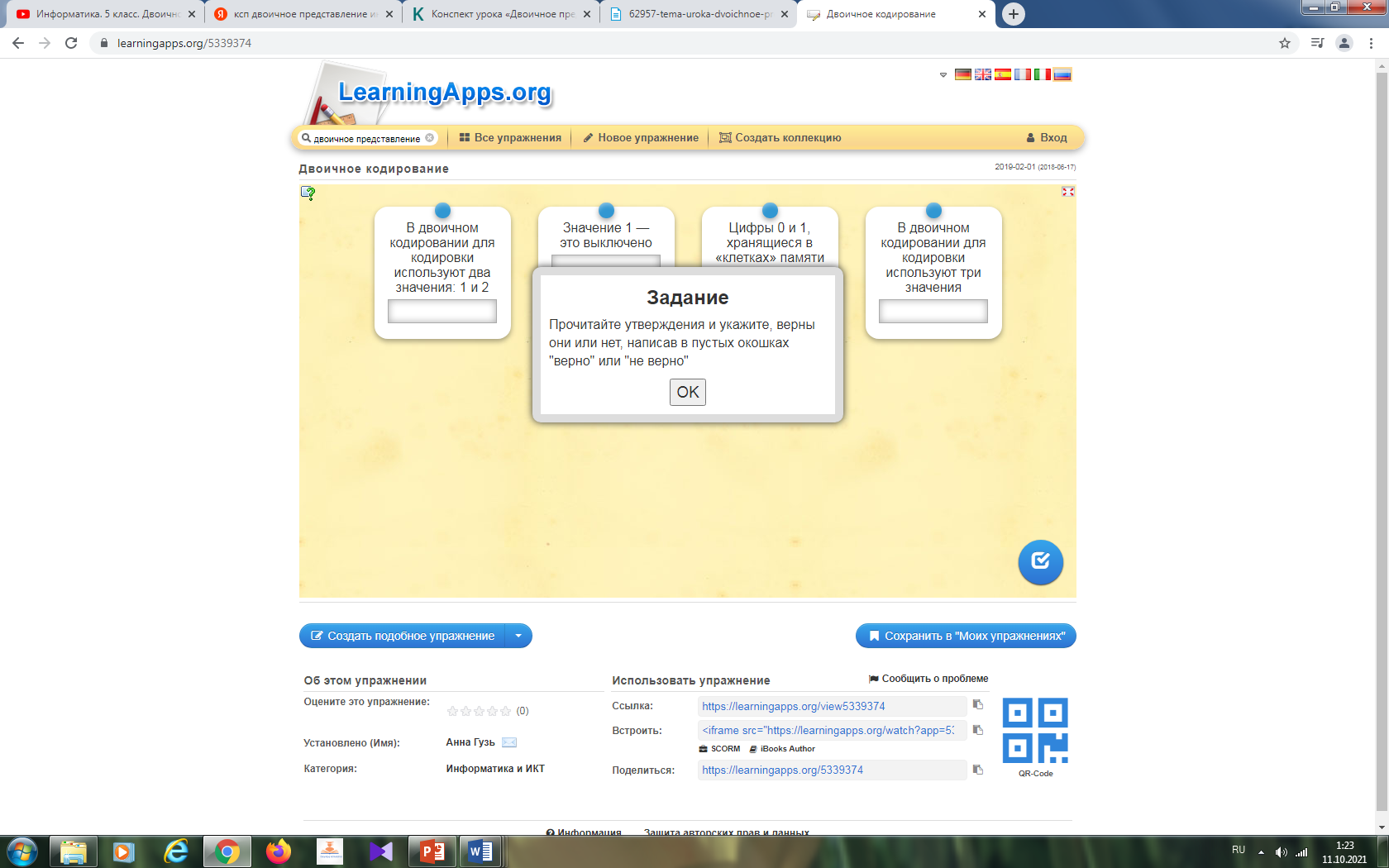 Задание 2Посчитайте, чему равен информационный объем следующего предложения.«Двоичная информация»Ответ укажите в байтах и битах.Задание 3Рассчитать информационный объем страницы учебника в битах. Если страница содержит 30 строк по 70 символов, найдите, сколько символов содержится на этой странице. КонтрольКак представлена информация на компьютере?Что такое двоичное кодирование?Какие методы кодирования информации существует?Записывают число и тему урокаСлушают объяснение учителя и записывают термины в тетрадьУчащиеся отвечают на вопросы.Работают в пареУчащиеся отвечают на поставленные вопросыВыполняют задание за компьютером.Учащиеся отвечают на вопросОценивание с помощью приема «Большой палец»Дескриптор:-указывают верные и не верные утверждения -определяют количество байтов и битов-определяют информационный объёмОценивание с помощью приема «Смайлика»ФО: устная похвала, поощрениеИнтерактивная доска, презентация.https://www.youtube.com/watch?v=CnsxNw2Unj8Учебник «Информатика»https://learningapps.org/5339374Интерактивная доска, слайдКонец урока5 минутУчитель: Итак, ребята, с что нового узнали вы сегодня на уроке? Что больше всего запомнилось вам на сегодняшнем уроке?Рефлексия осуществится через прием «Кодовое слово». На доске даны утверждения и слова, характеризующие учебную деятельность учащегося на уроке: положительные закодированы через «1», отрицательные – «0». Ребята могут выбрать как одно, так и несколько утверждений. Затем ученики пишут код на листочке и прикрепляют на доску, обьясняя свою кодировку - то есть декодируют ответ.Утверждения: У меня все получилось – 1Я - молодец – 1У меня возникли трудности с... – 0Я допустил ошибку при выполнении ... – 0Я отлично усвоил тему – 1  Мне стоит обратить внимание на... – 0 и т.д.Домашнее задание§6Шифрование информации читать, и выполнить задание на стр 29Ответы учащихся